　　　　　　　令和２年２月１５日（土）13:00～16:30（開場12：30～）　　　　　　 開港記念会館（先着　４８０名）１　開催内容（第一部）「町の防災組織」事例発表会（１３：１０～１４：４５）平成２６年度から実施している「防災・減災推進研修」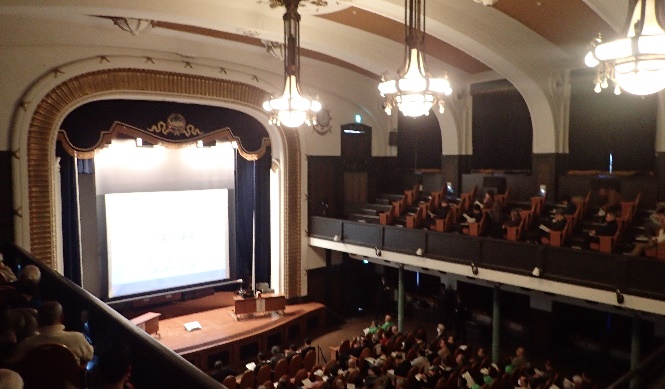 を受講した町の防災組織の中から４団体が、研修受講後に始めた取組について発表します。発表団体の抱える課題に対して、専門家がアドバイスをします。【事例発表団体】・荏田南二丁目自治会（都筑区）・港南台ひよどり団地（港南区）　・シャレール海岸通り（中区） ・南台みどり会（瀬谷区）（第二部）荒ぶる自然災害に向かい合うこれからの地域防災を考える（講演会）（１５：００～１６：３０）日本では、毎年、各地で地震や台風等の自然災害が発生しております。災害から命を守るためには、「自分の命を守る自助意識」「お互いに助け合う共助意識」が重要です。本講演では、災害への危機管理対応、災害情報伝達、防災教育、避難誘導策のあり方など、広くご活躍されております、片田　敏孝 氏をお招きし、災害における備えと対策の重要性や、地域防災の推進についてお話いただきます。　是非、ご参加ください。　　　　　講師　　　　片田　敏孝　氏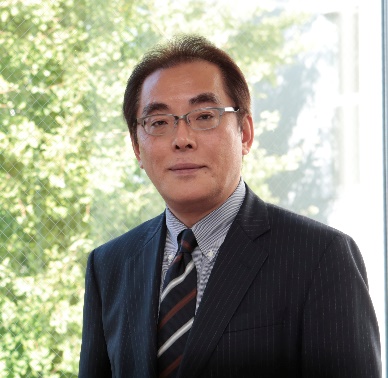 東京大学大学院情報学環　特任教授群馬大学　名誉教授２　申込み方法以下の書類に、必要事項を御記入のうえ、郵送、ＦＡＸまたは電子メールにて、令和２年２月10日（月）までに、以下の宛先に御申込みください。＊手話通訳が必要な方は、申込書にその旨御記入のうえ、１月中に御連絡ください。●「事例発表会・講演会　申込書」（別紙）３　参加者の決定申込が定員（４８０名）を超えた場合、参加不可の通知を代表者宛てにお送りします。４　お問い合わせ事例発表会・講演会の内容に関してのお問い合わせがありましたら、電話、FAXまたはＥメールで御連絡ください。総務局地域防災課担当　時枝・倉持　　電話 ：６７１－２０１２　FAX：６４１－１６７７                    Ｅメール：so-gensai@city.yokohama.jp５　会場案内図住所：横浜市中区本町１丁目６番地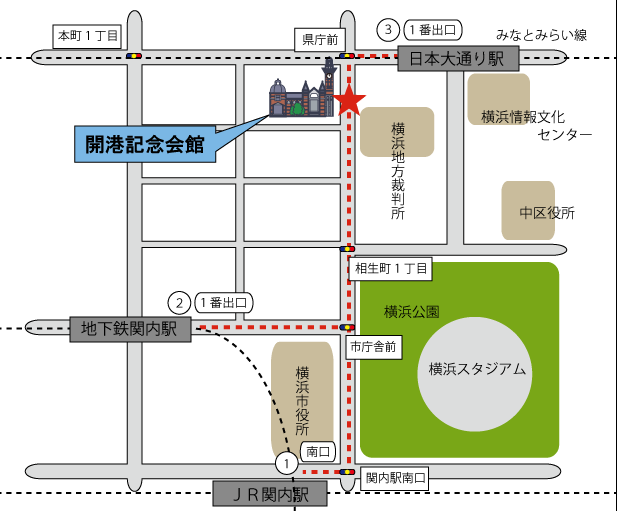       開港記念会館鉄道：①ＪＲ京浜東北線・根岸線「関内駅」南口から徒歩10分②市営地下鉄線「関内駅」1番出口から徒歩10分③みなとみらい線「日本大通り駅」1番出口から徒歩1分※ 御参加の際は、公共交通機関を御利用ください。